Příloha č. 5Referenční vzorek – foto(volně připojená příloha)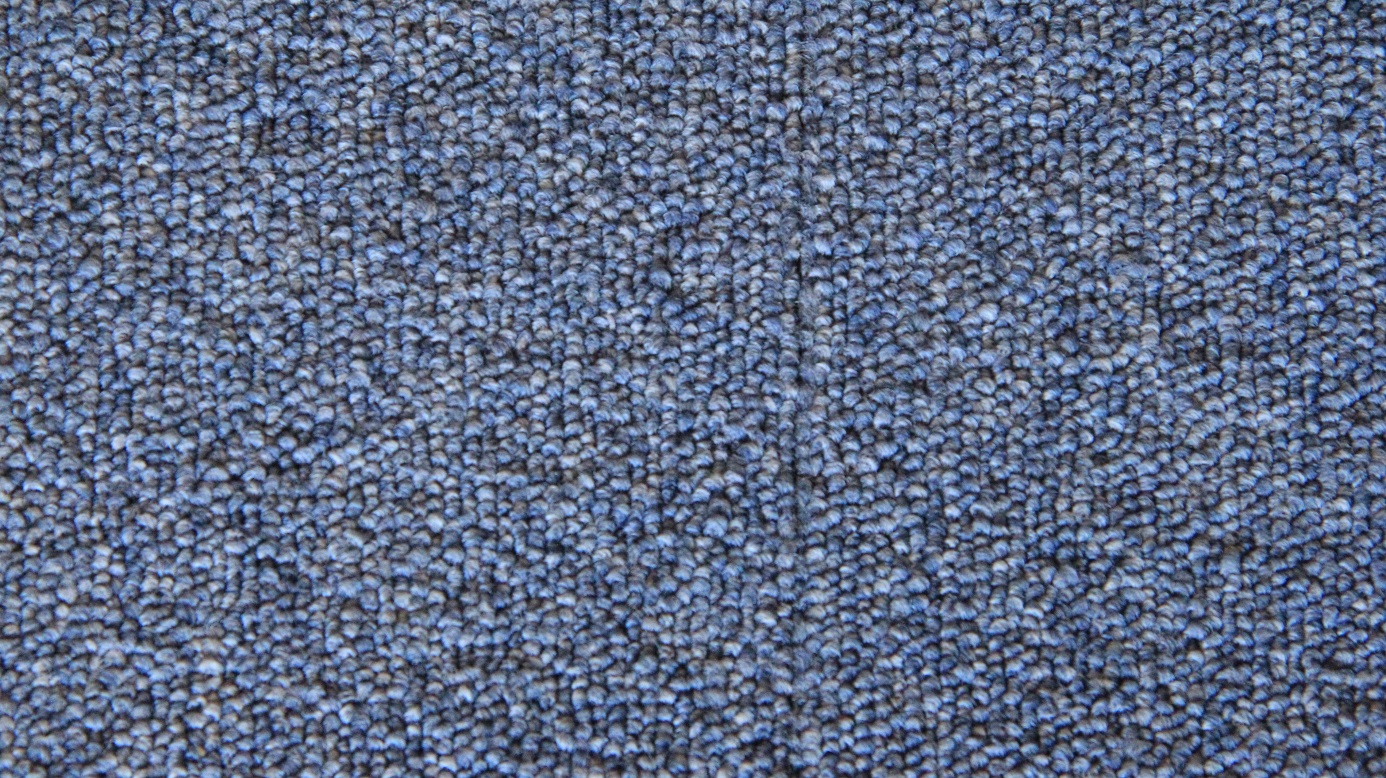 